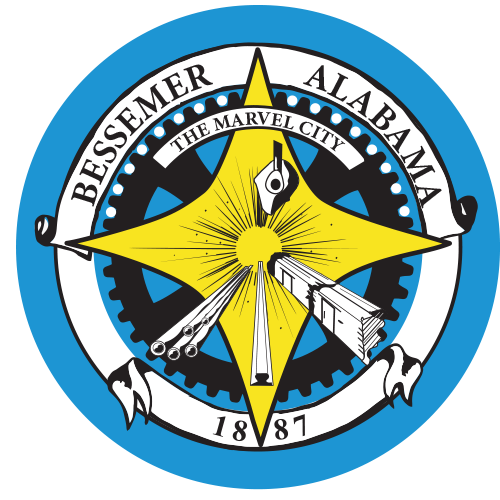 City of BessemerList of Candidates for Municipal Election (Mayor, City Council, School Board) to be held on August 23, 2022MayorKenneth “Ken” Gulley – Incumbent1927 Granville AvenueBessemer, Alabama Louise Alexander2508 11th AvenueBessemer, Alabama Wallace Anger3026 7th Avenue NorthBessemer, AlabamaLaTricia Crusoe2115 Dartmouth AvenueBessemer, Alabama City Council District 1Jarvis Collier – Incumbent709 4th Avenue NorthBessemer, Alabama Michael Knight 1050 Barclay DriveBessemer, Alabama District 2Kimberly Alexander – Incumbent2508 11th Avenue NorthBessemer, Alabama Chester W. Porter2401 12th Avenue NorthBessemer, Alabama District 3 Cynthia Stephenson-Donald – Incumbent2501 Fairfax Avenue Bessemer, Alabama Sarah Bell Person3027 Arlington Avenue Bessemer, Alabama District 4 Donna Thigpen – Incumbent6033 Pleasant Hill RoadBessemer, Alabama District 5 Ron Marshall – Incumbent 644 Elm Street SWBessemer, Alabama Geortez Jackson 732 Castlewood DriveBessemer, Alabama District 6 Carla Foreman Jackson165 Royal Coach CircleBessemer, Alabama Angela Hawkins Murray1312 22nd Avenue Bessemer, Alabama District 7Jay Howton1501 Berkley Avenue Bessemer, Alabama Cleo King505 Gladys StreetBessemer, Alabama Donald Wilson804 Owen Avenue Bessemer, Alabama Bessemer City School BoardDistrict 1 LaTesia Rancher719 6th Avenue NorthBessemer, Alabama Anthony Williams1427 8th Avenue NorthBessemer, Alabama Regina Cooper1005 Barclay Drive Bessemer, Alabama District 2 Jimeneze Jennings2906 10th Avenue NorthBessemer, Alabama Terry Dawson2401 12th Avenue NorthBessemer, Alabama District 3 Renna Soles Scott – Incumbent2666 Granville AvenueBessemer, Alabama District 4 Sam Morris – Incumbent 1045 Overhill RoadBessemer, Alabama District 5 Jerome A. Cook – Incumbent649 Elm Street SWBessemer, Alabama Margie C. Varner201 2nd Avenue EastBessemer, Alabama District 6 Remeka Thompson – Incumbent516 Flint Hill RoadBessemer, Alabama District 7 Lee Jones – Incumbent 1516 Arlington Avenue Bessemer, Alabama  